   第9周工作计划（2020.10.26—10.30）通 知☆教务科通知：1.本周请各系部安排审核重设株洲师专后拟申报8个专科专业的人培方案和课程标准。周五前要求上交各专业申报主件材料，教务科吴蓉老师汇总。2.第十一周（11月9日—13日）为学校期中教学工作检查时间。请各系部做好学生期中测试和教师教学检查等工作的安排。☆教研科通知：株洲市优质课堂教学资源建设暨中小幼教师在线优课大赛课堂实录安排表如下：☆学生科通知：1. 劳动班级安排2. 2020级新生第3批次青春期健康教育课。（地点：教学楼1033室；时间：每周二第六节课；主讲人：王最）。本周安排如下：4. 本周开始市“文明风采”系列活动中的男子篮球赛和女子排球赛开赛，请各专业系部积极配合，并做好参赛队员回校后的关爱和管理。5. 星期一（10月26日）下午14:30所有校啦啦操队员在实训楼B1002舞蹈房集合（备战省赛），请各专业系部知晓。☆团委通知：新学期社团成立仪式。时间：10月26日（周一）中午13:00；地点：教学楼1033；
参加人员：新社团负责（指导）老师、校团委学生干部。☆对口升学部通知：2020年对口升学部英语演讲比赛。时间：10月27日中午1:30（周二）；参加人员：公共英语教研室全体老师；评委：霍晓庆、易剑英、袁华娣、田莎、欧阳倩、尹乔莉；地点：阶梯教室1028。株洲市幼儿师范学校工作简报第8周（10.19-10.23）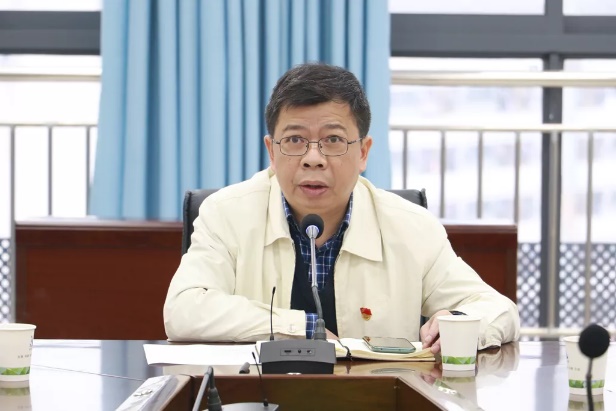 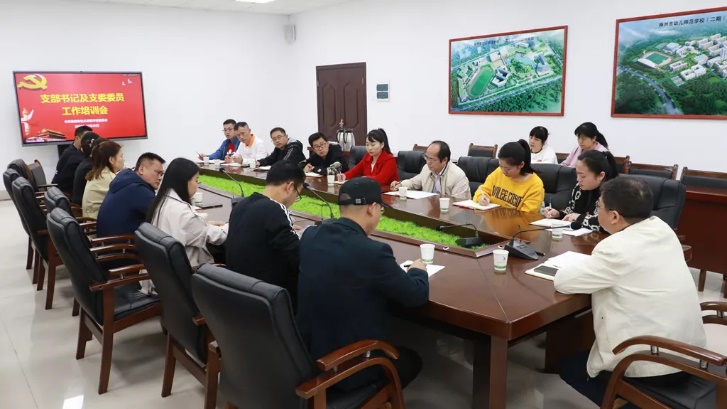 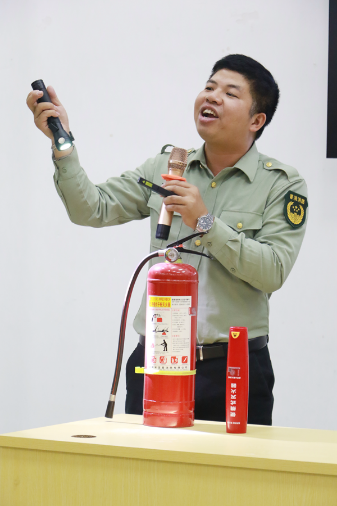 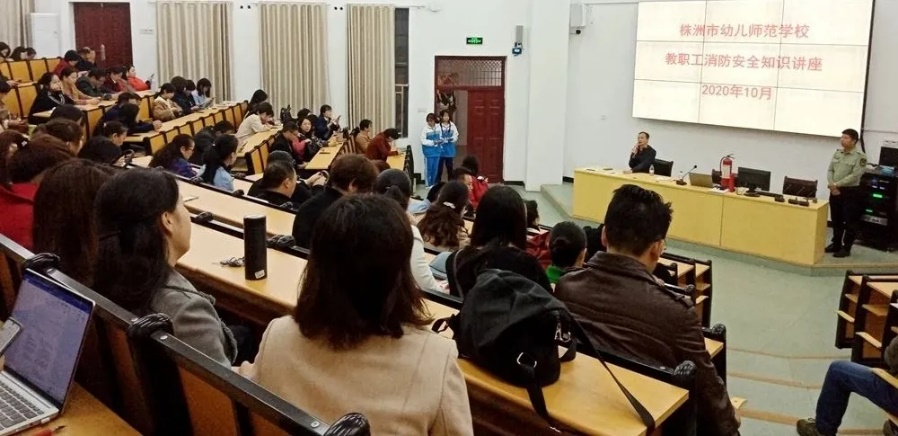 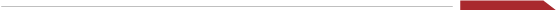 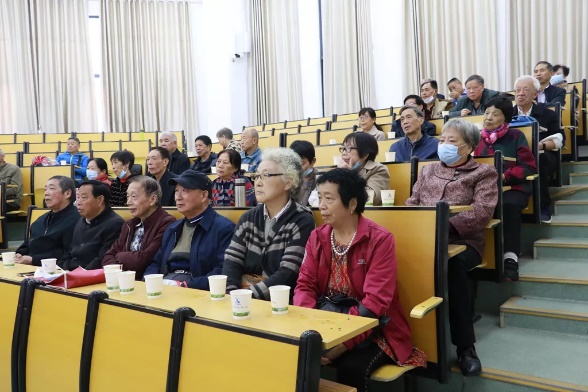 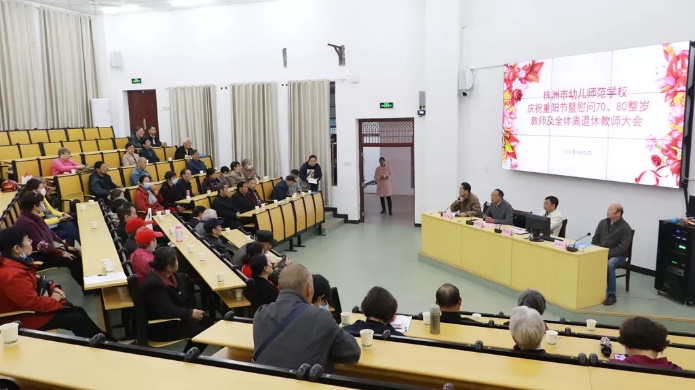 日期星期时 间内容与参加人员地  点主持人（部门）10.26一上午8：30校运会准备工作推进会。参会人员:李辉、谭英忠  廖凯、柳焱、戚育军、赖韶幸、齐先峰、刘宇、颜利芬、马国栋、喻星美、陈晓燕、杨迪清和体育教研室全体成员，请颜旭副校长到会指导。行政楼七楼会议室教务科10.26一第七节第四十届校运会工作人员裁判员会议（全体教职工参加）。                                                         教学楼1028教务科10.26一第七节爱国卫生运动：大扫除。教室学生科各专业系部10.27二上午9:00湖南工贸技师学院来校进行党建交流活动。参加人员另行通知。行政楼3006党政办10.27二中午12:20全体班主任老师会议（含三年级实习、见习班主任），请各专业系部书记及德育干事参会。教学楼1033室学生科10.27二下午3:20开幕式彩排。参加人员：所有班级的班长（带班牌）、国旗队、校旗队、会徽队、鲜花队、大型表演团队和体育教研室全体成员。操场教务科10.28三上午8:08第40届校运会开幕式。参加人员：全校教职工、全体班级和学生（各班级7：30到达候场区）。操场教务科10.28三下午2：00迎接2020年株洲市职业院校服务经济发展能力专业评估。参加人员:颜旭、李辉、齐先峰、刘宇、马国栋、陈烛荣、黄晶、刘志、袁华娣、吴蓉。行政楼七楼会议室教务科10.29四全天第40届校运会。操场教务科学生科各专业系部10.30五上午10：15第40届校运会闭幕式。参加人员：全校教职工，全体班级和学生。操场教务科姓 名第一次录制第二次录制拍摄地点视频拍摄刘文辉10月21号周三上午3、4节班级：对口191210月23号周五下午5、6节10月27号周二上午3、4节班级：1911班录播室图书与信息中心钟禹黄靖10月14日周三下午第5、6节10月21日周三第5、6节10月23日周五第1、2节录播室图书与信息中心钟禹周芝萍10月19日周一下午5、6节班级：对190610月26日周一下午5、6节班级：对1906录播室图书与信息中心钟禹黄紫荆10月20日周二下午5、6节班级：对191010月27日周二下午5、6节班级：对1910录播室图书与信息中心钟禹周一10.26周二10.27周三10.28(运动会顺延)周四10.29(运动会顺延)周五10.30(运动会顺延)对1803计1903旅游1901电商1901对18042020级新生青春期健康教育课安排表2020级新生青春期健康教育课安排表2020级新生青春期健康教育课安排表2020级新生青春期健康教育课安排表2020级新生青春期健康教育课安排表2020级新生青春期健康教育课安排表2020级新生青春期健康教育课安排表序号班级专业名称班主任姓名班主任联系方式批次周次1对2005学前教育（对口）何丽花186708682553第9周2对2006学前教育（对口）孙甲麟157733499893第9周3对2007学前教育（对口）刘瑾璟156733523673第9周4对2008学前教育（对口）曾琳智198921668063第9周